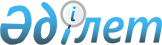 О внесении изменений в решение маслихата от 28 декабря 2021 года № 67 "О бюджете Мендыкаринского района на 2022 - 2024 годы"Решение маслихата Мендыкаринского района Костанайской области от 15 декабря 2022 года № 172
      Мендыкаринский районный маслихат РЕШИЛ:
      1. Внести в решение маслихата "О бюджете Мендыкаринского района на 2022 - 2024 годы" от 28 декабря 2021 года № 67 (зарегистрированное в Реестре государственной регистрации нормативных правовых актов под № 26286) следующие изменения:
      пункт 1 изложить в новой редакции:
      "1. Утвердить бюджет Мендыкаринского района на 2022 - 2024 годы согласно приложениям 1, 2 и 3 соответственно, в том числе на 2022 год в следующих объемах:
      1) доходы - 5 051 467,7 тысяч тенге, в том числе по:
      налоговым поступлениям - 1 287 411,2 тысяч тенге;
      неналоговым поступлениям - 27 687,8 тысяч тенге;
      поступления от продажи основного капитала - 9 198,0 тысяч тенге;
      поступлениям трансфертов - 3 727 170,7 тысяч тенге;
      2) затраты - 5 151 893,6 тысяч тенге;
      3) чистое бюджетное кредитование - 13 693,0 тысяч тенге, в том числе:
      бюджетные кредиты - 45 945,0 тысяч тенге;
      погашение бюджетных кредитов - 32 252,0 тысяч тенге;
      4) сальдо по операциям с финансовыми активами - 0,0 тысяч тенге;
      5) дефицит (профицит) бюджета - – 114 118,9 тысяч тенге;
      6) финансирование дефицита (использование профицита) бюджета - 114 118,9 тысяч тенге.";
      приложение 1 к указанному решению изложить в новой редакции согласно приложению к настоящему решению.
      2. Настоящее решение вводится в действие с 1 января 2022 года. Бюджет Мендыкаринского района на 2022 год
					© 2012. РГП на ПХВ «Институт законодательства и правовой информации Республики Казахстан» Министерства юстиции Республики Казахстан
				
      Секретарь районного маслихата 

Ж. Байбулатова
Приложениек решению маслихатаот 15 декабря 2022 года№ 172Приложение 1к решению маслихатаот 28 декабря 2021 года№ 67
Категория
Категория
Категория
Категория
Наименование
Сумма, тысяч тенге
Класс
Класс
Класс
Наименование
Сумма, тысяч тенге
Подкласс
Подкласс
Наименование
Сумма, тысяч тенге
Специфика
Наименование
Сумма, тысяч тенге
I. Доходы
5051467,7
1
Налоговые поступления
1287411,2
01
Подоходный налог
832630,2
1
Корпоративный подоходный налог
218204,2
2
Индивидуальный подоходный налог
614426,0
03
Социальный налог
370739,0
1
Социальный налог
370739,0
04
Налоги на собственность
23520,0
1
Налоги на имущество
23520,0
05
Внутренние налоги на товары, работы и услуги
57302,0
2
Акцизы
2375,0
3
Поступления за использование природных и других ресурсов
47219,0
4
Сборы за ведение предпринимательской и профессиональной деятельности
7708,0
08
Обязательные платежи, взимаемые за совершение юридически значимых действий и (или) выдачу документов уполномоченными на то государственными органами или должностными лицами
3220,0
1
Государственная пошлина
3220,0
2
Неналоговые поступления
27687,8
01
Доходы от государственной собственности
19024,0
5
Доходы от аренды имущества, находящегося в государственной собственности
1065,0
7
Вознаграждения по кредитам, выданным из государственного бюджета
17959,0
04
Штрафы, пени, санкции, взыскания, налагаемые государственными учреждениями, финансируемыми из государственного бюджета, а также содержащимися и финансируемыми из бюджета (сметы расходов) Национального Банка Республики Казахстан
400,8
1
Штрафы, пени, санкции, взыскания, налагаемые государственными учреждениями, финансируемыми из государственного бюджета, а также содержащимися и финансируемыми из бюджета (сметы расходов) Национального Банка Республики Казахстан, за исключением поступлений от организаций нефтяного сектора и в Фонд компенсации потерпевшим
400,8
06
Прочие неналоговые поступления
8263,0
1
Прочие неналоговые поступления
8263,0
3
Поступления от продажи основного капитала
9198,0
01
Продажа государственного имущества, закрепленного за государственными учреждениями
800,0
1
Продажа государственного имущества, закрепленного за государственными учреждениями
800,0
03
Продажа земли и нематериальных активов
8398,0
1
Продажа земли
5215,0
2
Продажа нематериальных активов
3183,0
4
Поступления трансфертов
3727170,7
01
Трансферты из нижестоящих органов государственного управления
9,9
3
Трансферты из бюджетов городов районного значения, сел, поселков, сельских округов
9,9
02
Трансферты из вышестоящих органов государственного управления
3727160,8
2
Трансферты из областного бюджета
3727160,8
Функциональная группа
Функциональная группа
Функциональная группа
Функциональная группа
Наименование
Сумма, тысяч тенге
Функциональная подгруппа
Функциональная подгруппа
Функциональная подгруппа
Наименование
Сумма, тысяч тенге
Администратор бюджетных программ
Администратор бюджетных программ
Наименование
Сумма, тысяч тенге
Программа
Наименование
Сумма, тысяч тенге
II. Затраты
5151893,6
01
Государственные услуги общего характера
1011303,5
1
Представительные, исполнительные и другие органы, выполняющие общие функции государственного управления
213651,7
112
Аппарат маслихата района (города областного значения)
39851,7
001
Услуги по обеспечению деятельности маслихата района (города областного значения)
38447,7
005
Повышение эффективности деятельности депутатов маслихатов
1404,0
122
Аппарат акима района (города областного значения)
173800,0
001
Услуги по обеспечению деятельности акима района (города областного значения)
173384,0
003
Капитальные расходы государственного органа
416,0
2
Финансовая деятельность
84169,1
452
Отдел финансов района (города областного значения)
84169,1
001
Услуги по реализации государственной политики в области исполнения бюджета и управления коммунальной собственностью района (города областного значения)
37312,2
003
Проведение оценки имущества в целях налогообложения
1183,2
010
Приватизация, управление коммунальным имуществом, постприватизационная деятельность и регулирование споров, связанных с этим
350,0
113
Целевые текущие трансферты нижестоящим бюджетам
45323,7
5
Планирование и статистическая деятельность
26404,5
453
Отдел экономики и бюджетного планирования района (города областного значения)
26404,5
001
Услуги по реализации государственной политики в области формирования и развития экономической политики, системы государственного планирования 
26404,5
9
Прочие государственные услуги общего характера
687078,2
454
Отдел предпринимательства и сельского хозяйства района (города областного значения)
58409,0
001
Услуги по реализации государственной политики на местном уровне в области развития предпринимательства и сельского хозяйства
58409,0
458
Отдел жилищно-коммунального хозяйства, пассажирского транспорта и автомобильных дорог района (города областного значения)
526756,8
001
Услуги по реализации государственной политики на местном уровне в области жилищно-коммунального хозяйства, пассажирского транспорта и автомобильных дорог
24402,6
013
Капитальные расходы государственного органа
430,0
067
Капитальные расходы подведомственных государственных учреждений и организаций
82052,4
113
Целевые текущие трансферты нижестоящим бюджетам
419871,8
466
Отдел архитектуры, градостроительства и строительства района (города областного значения)
101912,4
040
Развитие объектов государственных органов
101912,4
02
Оборона
4022,0
1
Военные нужды
3676,0
122
Аппарат акима района (города областного значения)
3676,0
005
Мероприятия в рамках исполнения всеобщей воинской обязанности 
3676,0
2
Организация работы по чрезвычайным ситуациям
346,0
122
Аппарат акима района (города областного значения)
346,0
006
Предупреждение и ликвидация чрезвычайных ситуаций масштаба района (города областного значения)
346,0
06
Социальная помощь и социальное обеспечение
470277,7
1
Социальное обеспечение
99188,2
451
Отдел занятости и социальных программ района (города областного значения)
99188,2
005
Государственная адресная социальная помощь
99188,2
2
Социальная помощь
319378,5
451
Отдел занятости и социальных программ района (города областного значения)
319378,5
002
Программа занятости
168035,8
007
Социальная помощь отдельным категориям нуждающихся граждан по решениям местных представительных органов
27071,4
010
Материальное обеспечение детей - инвалидов, воспитывающихся и обучающихся на дому
2990,9
014
Оказание социальной помощи нуждающимся гражданам на дому
69401,9
017
Обеспечение нуждающихся инвалидов протезно-ортопедическими, сурдотехническими и тифлотехническими средствами, специальными средствами передвижения, обязательными гигиеническими средствами, а также предоставление услуг санаторно-курортного лечения, специалиста жестового языка, индивидуальных помощников в соответствии с индивидуальной программой реабилитации инвалида
16359,1
023
Обеспечение деятельности центров занятости населения
35519,4
9
Прочие услуги в области социальной помощи и социального обеспечения
51711,0
451
Отдел занятости и социальных программ района (города областного значения)
51711,0
001
Услуги по реализации государственной политики на местном уровне в области обеспечения занятости и реализации социальных программ для населения 
39244,0
011
Оплата услуг по зачислению, выплате и доставке пособий и других социальных выплат
1041,0
021
Капитальные расходы государственного органа
430,0
050
Обеспечение прав и улучшение качества жизни инвалидов в Республике Казахстан
5989,0
054
Размещение государственного социального заказа в неправительственных организациях
5007,0
07
Жилищно-коммунальное хозяйство
469714,9
1
Жилищное хозяйство
800,0
466
Отдел архитектуры, градостроительства и строительства района (города областного значения)
800,0
003
Проектирование и (или) строительство, реконструкция жилья коммунального жилищного фонда
800,0
2
Коммунальное хозяйство
467519,1
458
Отдел жилищно-коммунального хозяйства, пассажирского транспорта и автомобильных дорог района (города областного значения)
4502,4
026
Организация эксплуатации тепловых сетей, находящихся в коммунальной собственности районов (городов областного значения)
4502,4
466
Отдел архитектуры, градостроительства и строительства района (города областного значения)
463016,7
058
Развитие системы водоснабжения и водоотведения в сельских населенных пунктах
463016,7
3
Благоустройство населенных пунктов
1395,8
458
Отдел жилищно-коммунального хозяйства, пассажирского транспорта и автомобильных дорог района (города областного значения)
1395,8
018
Благоустройство и озеленение населенных пунктов
1395,8
08
Культура, спорт, туризм и информационное пространство
464256,7
1
Деятельность в области культуры
113041,8
457
Отдел культуры, развития языков, физической культуры и спорта района (города областного значения)
113041,8
003
Поддержка культурно - досуговой работы
113041,8
2
Спорт 
28302,9
457
Отдел культуры, развития языков, физической культуры и спорта района (города областного значения)
27512,5
008
Развитие массового спорта и национальных видов спорта
14577,0
009
Проведение спортивных соревнований на районном (города областного значения) уровне
2135,5
010
Подготовка и участие членов сборных команд района (города областного значения) по различным видам спорта на областных спортивных соревнованиях
10800,0
466
Отдел архитектуры, градостроительства и строительства района (города областного значения)
790,4
008
Развитие объектов спорта
790,4
3
Информационное пространство
133050,1
456
Отдел внутренней политики района (города областного значения)
6800,0
002
Услуги по проведению государственной информационной политики 
6800,0
457
Отдел культуры, развития языков, физической культуры и спорта района (города областного значения)
126250,1
006
Функционирование районных (городских) библиотек
108477,3
007
Развитие государственного языка и других языков народа Казахстана
17772,8
9
Прочие услуги по организации культуры, спорта, туризма и информационного пространства
189861,9
456
Отдел внутренней политики района (города областного значения)
28533,6
001
Услуги по реализации государственной политики на местном уровне в области информации, укрепления государственности и формирования социального оптимизма граждан 
20157,6
003
Реализация мероприятий в сфере молодежной политики
8376,0
457
Отдел культуры, развития языков, физической культуры и спорта района (города областного значения)
161328,3
001
Услуги по реализации государственной политики на местном уровне в области культуры, развития языков, физической культуры и спорта
24035,8
113
Целевые текущие трансферты нижестоящим бюджетам
137292,5
10
Сельское, водное, лесное, рыбное хозяйство, особо охраняемые природные территории, охрана окружающей среды и животного мира, земельные отношения
34786,0
6
Земельные отношения 
18983,4
463
Отдел земельных отношений района (города областного значения)
18983,4
001
Услуги по реализации государственной политики в области регулирования земельных отношений на территории района (города областного значения)
18983,4
9
Прочие услуги в области сельского, водного, лесного, рыбного хозяйства, охраны окружающей среды и земельных отношений
15802,6
453
Отдел экономики и бюджетного планирования района (города областного значения)
15802,6
099
Реализация мер по оказанию социальной поддержки специалистов
15802,6
11
Промышленность, архитектурная, градостроительная и строительная деятельность
26075,6
2
Архитектурная, градостроительная и строительная деятельность
26075,6
466
Отдел архитектуры, градостроительства и строительства района (города областного значения)
26075,6
001
Услуги по реализации государственной политики в области строительства, улучшения архитектурного облика городов, районов и населенных пунктов области и обеспечению рационального и эффективного градостроительного освоения территории района (города областного значения)
25645,6
015
Капитальные расходы государственного органа
430,0
12
Транспорт и коммуникации
67433,8
1
Автомобильный транспорт
67433,8
458
Отдел жилищно-коммунального хозяйства, пассажирского транспорта и автомобильных дорог района (города областного значения)
67433,8
023
Обеспечение функционирования автомобильных дорог
52984,8
051
Реализация приоритетных проектов транспортной инфраструктуры
14449,0
13
Прочие
351,7
9
Прочие
351,7
452
Отдел финансов района (города областного значения)
351,7
012
Резерв местного исполнительного органа района (города областного значения)
351,7
14
Обслуживание долга
73497,8
1
Обслуживание долга
73497,8
452
Отдел финансов района (города областного значения)
73497,8
013
Обслуживание долга местных исполнительных органов по выплате вознаграждений и иных платежей по займам из областного бюджета
73497,8
15
Трансферты 
2530173,9
1
Трансферты
2530173,9
452
Отдел финансов района (города областного значения)
2530173,9
006
Возврат неиспользованных (недоиспользованных) целевых трансфертов
81,9
024
Целевые текущие трансферты из нижестоящего бюджета на компенсацию потерь вышестоящего бюджета в связи с изменением законодательства
2221261,0
038
Субвенции
290897,0
039
Целевые текущие трансферты из вышестоящего бюджета на компенсацию потерь нижестоящих бюджетов в связи с изменением законодательства
17934,0
III. Чистое бюджетное кредитование
13693,0
Бюджетные кредиты
45945,0
10
Сельское, водное, лесное, рыбное хозяйство, особо охраняемые природные территории, охрана окружающей среды и животного мира, земельные отношения
45945,0
9
Прочие услуги в области сельского, водного, лесного, рыбного хозяйства, охраны окружающей среды и земельных отношений
45945,0
453
Отдел экономики и бюджетного планирования района (города областного значения)
45945,0
006
Бюджетные кредиты для реализации мер социальной поддержки специалистов
45945,0
5
Погашение бюджетных кредитов
32252,0
01
Погашение бюджетных кредитов
32252,0
1
Погашение бюджетных кредитов, выданных из государственного бюджета
32252,0
13
Погашение бюджетных кредитов, выданных из местного бюджета физическим лицам
32252,0
IV. Сальдо по операциям с финансовыми активами
0,0
Приобретение финансовых активов
0,0
V. Дефицит бюджета (-) / (профицит) (+)
-114118,9
VI. Финансирование дефицита бюджета (использование профицита)
114118,9
7
Поступления займов
45945,0
01
Внутренние государственные займы
45945,0
2
Договоры займа
45945,0
03
Займы, получаемые местным исполнительным органом района (города областного значения)
45945,0
16
Погашение займов
32252,0
1
Погашение займов
32252,0
452
Отдел финансов района (города областного значения)
32252,0
008
Погашение долга местного исполнительного органа перед вышестоящим бюджетом
32252,0
8
Используемые остатки бюджетных средств
100425,9
01
Остатки бюджетных средств
100425,9
1
Свободные остатки бюджетных средств
100425,9
01
Свободные остатки бюджетных средств
100425,9